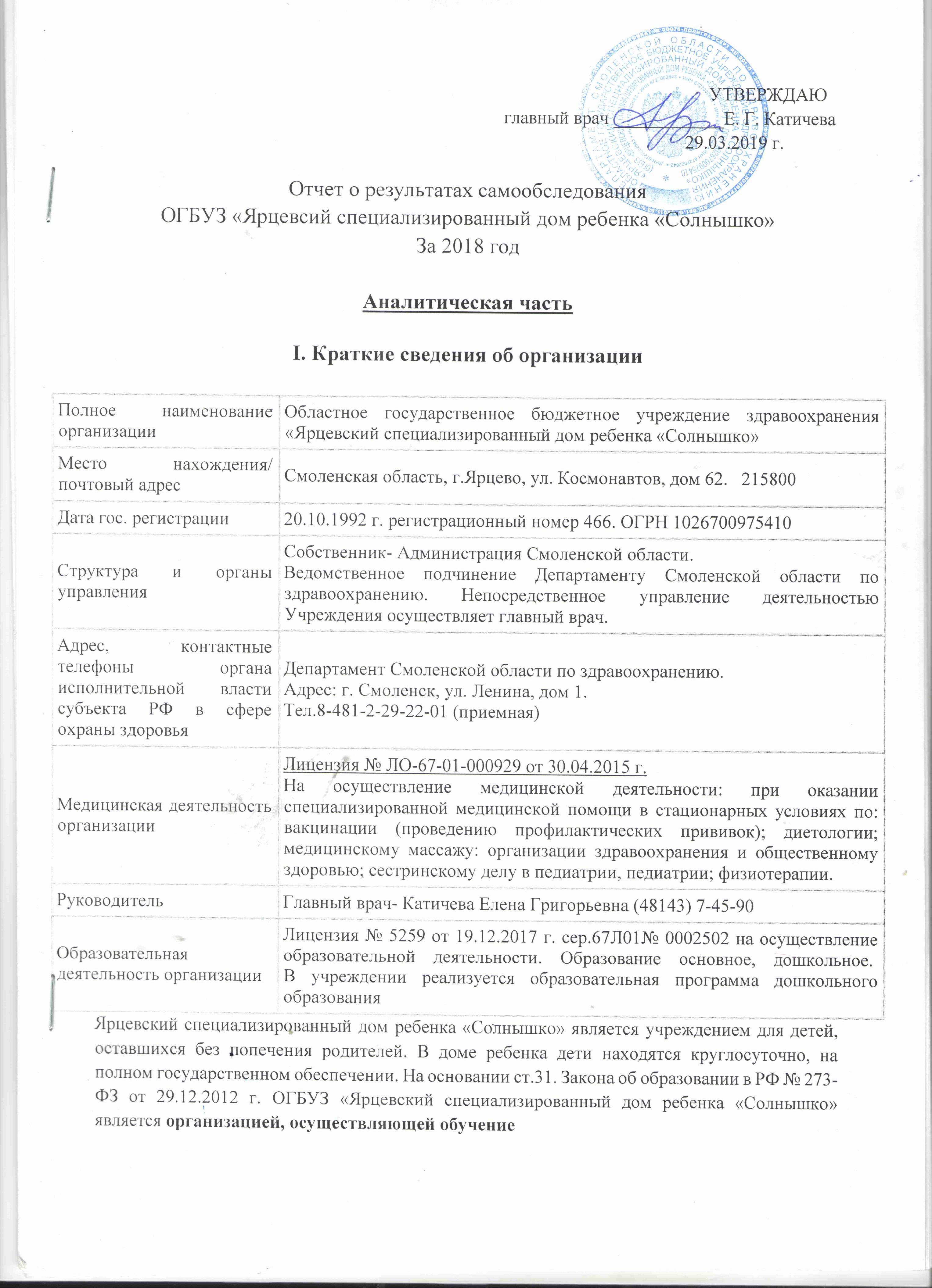 Система управленияСистема управления ОГБУЗ «Ярцевский специализированный дом ребенка «Солнышко» строится на принципах единоначалия и коллегиальности и осуществляется учредителем, органами самоуправления и главными врачом в соответствии с законодательством Российской Федерации и Уставом учреждения.Коллегиальными органами управления являются: педагогический совет, совет трудового коллектива, попечительский совет.Единоличным исполнительным органом власти является главный врач- руководитель учреждения.Оценка образовательной деятельности, организации образовательного процесса, содержания и качества подготовки обучающихся.Образовательная программа дошкольного образования       Образовательный процесс   организован в соответствии с ФГОС ДО.  Реализуя задачи годового плана работы, педагогическим коллективом были созданы благоприятные условия для полноценного проживания      ребенком    дошкольного      детства, всестороннего     развития психических     и физических    качеств   в   соответствии    с возрастными    и индивидуальными особенностями. В ОГБУЗ «Ярцевский специализированный дом ребенка «Солнышко» в 2017-2018 учебном году функционировало 4 группы.Из них: 1 младшая группа (дети до года), наполняемостью до 6 детей; 2 группы от 1 года до 2 лет, 1 группа  детей от 2 до 4 лет) Процесс организации образовательной деятельности   носит плановый характер. Содержание образовательного процесса   определяется Образовательной программой Дошкольного образования ОГБУЗ «Ярцевский специализированный дом ребенка «Солнышко». Федеральный компонент Образовательной программы: Программа «От рождения до школы» (под редакцией Н.Е. Вераксы , Т.С. Комаровой, М.А. Васильевой. - М.: Мозаика-Синтез, 2014).  В настоящее время образовательный процесс осуществляется с учетом принципа интеграции образовательных областей (физическое развитие, социально-коммуникативное развитие, познавательное развитие, речевое развитие, художественно-эстетическое развитие); с использованием элементов программ и технологий, ориентированных на выполнение требований к содержанию и методам воспитания, направленных на личностно-ориентированный подход к детям в процессе воспитания и развития.   При этом решение программных образовательных задач реализуется в рамках непосредственной   образовательной   деятельности,  в   ходе   режимных   моментов – как   в совместной деятельности взрослого и детей, так и в самостоятельной деятельности малышей.  Организация образовательного процесса    Статистические данные за 2018 г.      Образовательный процесс организован в соответствии с требованиями, предъявляемыми законодательством к дошкольному образованию и направлен на сохранение и укрепление здоровья воспитанников, предоставление равных возможностей для полноценного развития каждого ребёнка.  Организация образовательного процесса осуществляется в соответствии с годовым планированием, образовательной программой дошкольного образования на основе ФГОС ДО.         Содержание образования определяется Образовательной программой дошкольного образования ОГБУЗ «Ярцевский специализированный дом ребенка «Солнышко»           Содержание образовательной деятельности  проводится по образовательным областям: социально-коммуникативное развитие, познавательное развитие, речевое развитие, художественно-эстетическое развитие, физическое развитие.              Разнообразие возрастной специфики малышей от рождения до 4 лет,  различие ведущих видов деятельности в данные возрастные периоды, что предполагает разную затрату времени на уход за ребенком, трудность разделения процессов ухода, воспитания и обучения для детей от рождения до двух лет,  обуславливает организацию образовательного процесса  не только в традиционных формах непосредственно организованной образовательной деятельности, таких как игры-занятия, занятия, но и проведение образовательного процесса во время проведения всех режимных моментов.                  Коррекционную работу проводят учитель-дефектолог, педагог-психолог в рамках индивидуальных коррекционно-развивающих занятий с детьми.   За отчетный период с учителем-дефектологом   педагогом-психологом занимались 17 воспитанников.           Психолого-педагогическое сопровождение осуществляет педагог-психолог, который отслеживает период адаптации при поступлении ребенка в учреждение, проводит психологическую диагностику   по запросу родителей, кандидатов в замещающие родители, членов медико-психолого-педагогической комиссии. За отчетный период были обследованы по запросу родителей: 4 ребенка, по запросу кандидатов- 7 детей.            В доме ребенка функционирует Медико-психолого-педагогическая комиссия, которая решает задачи оценки динамики состояния здоровья воспитанников, качества лечебного и педагогического процессов, определяет оптимальные маршруты оказания ребенку психолого-педагогической, социальной и социально-правовой помощи.   МППк разрабатывает индивидуальные планы развития и жизнеустройства воспитанников. За отчетный период было составлено 55 планов.Качество освоения воспитанниками образовательной программы.         Образовательная программа предусматривает мониторинг освоения детьми образовательной программы на основе педагогической диагностики. Учитывая возрастные особенности воспитанников дома ребенка педагогическая диагностика проводится в двух возрастных подгруппах: младшая подгруппа детей до 2 лет, старшая подгруппа детей от 2 до 4 лет. Педагогическая диагностика решает задачи: определение динамики и степени освоения воспитанниками образовательной программы по образовательным областям; выявление индивидуальных особенностей каждого ребенка и определение маршрута образовательной работы с детьми на следующий учебный год.           Оценка индивидуального развития детей младшей подгруппы проводится на основе оценки нервно-психического развития с 0 до 2 лет   по методике в соответствии с приказом МЗ РФ от 28.09.1993 г. № 227 «О совершенствовании системы организации медицинской помощи воспитанникам дома ребенка Российской Федерации»          Инструментарием педагогической диагностики детей старшей подгруппы является методика педагогической диагностики Н.В. Верещагиной «Диагностика педагогического процесса», где оцениваются умения и навыки детей в пяти образовательных областях.               Не подвергаются мониторингу результаты педагогической диагностики детей, которые находились в доме ребенка менее, чем 3 месяца. Результаты мониторинга динамики нервно-психического развития детей возрастной группы с 0 до 2 лет за 2017-2018 учебный год.*Мониторингу подлежат результаты диагностики детей, которые находились в доме ребенка более 3 мес.Результаты мониторинга результатов освоения образовательных областей детей возрастной группы от 2 до 4 лет.Обучались по образовательной программе: 17 детей       Вошли в мониторинг *: 12 детей*Мониторингу подлежат результаты диагностики детей, которые находились в доме ребенка более 6 мес.Пояснение: Отсутствие положительной динамики по некоторым образовательным областям с неизменным низким уровнем развития у 1 ребенка связно с большим количеством у него пропусков занятий по состоянию здоровья .Социальное партнерство     В условиях дома ребенка актуальной является проблема социализации воспитанников.       Решить проблему расширения опыта социального взаимодействия воспитанников помогает деятельность в рамках социального партнерства.       Задача, которую решает социальное партнерство: оказание разносторонней помощи для оптимизации условий жизни воспитанников дома ребенка.      Деятельность по вопросам социализации воспитанников, включает в себя организацию мероприятий для детей: праздников, развлечений, концертов, вывоза детей на экскурсии за пределы учреждения в зоопарк, на экскурсии и т.д. В таких мероприятиях имеется возможность живого общения наших воспитанников с детьми более старшего возраста, чем они сами, с незнакомым взрослыми, расширяется кругозор наших детей, вырабатываются навыки взаимодействия, закрепляются правила поведения в различных ситуациях. Мероприятия в рамках социального партнерства за отчетный период. По вопросу медицинского обслуживания дом ребенка взаимодействует с Ярцевской ЦРБ.Взаимодействие с семьей воспитанников.    Взаимодействие педагогического коллектива с семьями воспитанников проводится в рамках профилактической работы.    В соответствии с ФЗ № 120 от 24.06.1999 г. «Об основах системы профилактики безнадзорности и правонарушений несовершеннолетних» дом ребенка является субъектом профилактики социального сиротства.        Ежегодно более половины из поступивших в дом ребенка детей составляют дети, которые определяются по заявлению родителей сроком на 1 год по той причине, что их семьи оказались в трудной жизненной ситуации. Признание кровной семьи приоритетной для ребенка средой, где он может полноценно развиваться и быть счастливым, определяет для нас цель профилактической работы -  это возвращение ребенка в кровную семью.       Для достижения поставленной цели решаются следующие задачи: сохранить (сформировать) детско-родительскую привязанность, оказать семье помощь по вопросам медицинской, психолого-педагогической и социально- правовой реабилитации детей.     Статистические данные за 2018 г.     В учреждении созданы условия для   общения родителей с детьми.  За 2018 г. регулярно посещали детей в доме ребенка родители 11 семей. Родители, проживающие в других районах поддерживают связь с администрацией учреждения по телефону. В учреждении ведется Журнал «Учета обращения граждан и посещения родителями, родственниками воспитанников дома ребенка»формы  работы по формированию родственных чувств:Празднование детского Дня рожденияПроживание в одной группе братьев и сестерОрганизация встреч ребенка с родственниками, родителямиОзнакомление родителей с образовательным процессомОзнакомление родителей  с развитием ребенка, особенностями его поведения, основными потребностями, с состоянием его здоровья.Проведение бесед, санитарно-медицинское, психолого-педагогическое просвещение родителейБеседы с детьми о родителях, родственникахПереписка с родителями, родственниками.Предоставление информации об образовательной программе заинтересованным лицам ..         Краткая презентация Образовательной программы размещена на официальном сайте учреждения. Родители имеют возможность ознакомиться с Образовательной программой при посещении учреждения, на сайте учреждения.Вывод: Образовательная программа дошкольного образования, организация образовательного процесса, содержание и качество подготовки воспитанников соответствуют требованиям действующего законодательства РФ.Внутренняя система оценки качества образования    Целью системы внутренней оценки качества образования в Доме ребенка является установление соответствия качества дошкольного образования Федеральному государственному образовательному стандарту дошкольного образования. В учреждении разработано Положение о внутренней системе оценки качества образования ОГБУЗ «Ярцевский специализированный дом ребенка «Солнышко», приложением к которому является годовая Программа внутренней оценки качества образования.              Реализация внутренней системы оценки качества образования осуществляется на основе внутреннего контроля и мониторинга.              Внутренний контроль осуществляется в соответствии с Программой производственного контроля, с годовым планом образовательной деятельности, в части плана контрольных мероприятий. По итогам контроля в зависимости от его формы, целей и задач, а также с учетом реального положения дел проводится заседания педагогического совета и административные совещания.    	Мониторинг предусматривает сбор, системный учет, обработку и анализ информации об организации и результатах образовательной деятельности для эффективного решения задач управления качеством образования. По результатам контрольных мероприятий и мониторинга   принимаются управленческие решения, направленные на приведение соответствия качества образования требованиям ФГОС ДО.Вывод: Система внутренней оценки качества образования функционирует в соответствии с требованиями действующего законодательства.Кадровое обеспечениеХарактеристика педагогических кадров.Дом ребёнка укомплектован педагогами на 100 % согласно штатному расписанию. Характеристика педагогических кадров *Аттестованы на соответствие занимаемой должности   Уровень квалификации педагогических работников отвечает требованиям квалификационных            характеристик, определенных          для   соответствующих должностей, и позволяет обеспечивать реализацию заявленной программы.    Учебно-методическое обеспечение педагогических кадров         Работа с кадрами была направлена на повышение профессионализма, творческого потенциала педагогической культуры педагогов, оказание методической помощи педагогам.  Составлен план прохождения аттестации, повышения квалификации педагогов.        Методическая работа    за отчетный период была направлена на повышение педагогического мастерства специалистов в рамках ФГОС ДО.             Продолжалась работа по решению образовательных потребностей педагогов, повышению их мастерства через традиционные формы работы: семинары-практикумы, консультации, педсоветы.  Главной целью проводимых мероприятий с педагогами являлась организация целенаправленной образовательной, методической, коррекционной деятельности по изучению, воспитанию и коррекции каждого ребенка в соответствии с  его возрастными и индивидуальными особенностями развития.         Проведены педагогические советы «Установочный», «Итоговый»; тематические педагогические советы: «Организация работы с ребенком в адаптационный период», «Здоровье сберегающие технологии в работе с детьми», семинар-практикум: «Планирование образовательной деятельности с учетом ФОГОС». Проведены открытые мероприятия:занятие с детьми третьего года жизни по развитию речи; занятие педагога-психолога в рамках песочной терапии, игра-занятие с дидактическим материалом в детьми второго года жизни; мастер – классы: «Дыхательные упражнения, как метод сохранения здоровья детей», «Нетрадиционные методы рисования в работе с детьми третьего года жизни», «Дидактические материалы для развития мелкой моторики детей третьего года жизни в работе учителя-дефектолога». Для развития аналитической деятельности воспитателей, для обмена опытом проводились взаимопосещения занятий.          Для организации и нормативного обеспечения образовательной деятельности за отчетный период были разработаны локальные нормативные акты:Положение об образовательном структурном подразделенииПоложение о режиме занятий обучающихсяПоложение о педагогическом советеПоложение об аттестации педагогических работников с целью подтверждения соответствия занимаемой должностиПоложение о Внутренней системе оценки качества образованияПовышение квалификации педагогов.За отчетный период аттестованы на 1 квалификационную категории 2 воспитателя.На подтверждение соответствия занимаемой должности: 3 воспитателя, учитель дефектолог, педагог-психолог.За отчетный период прошли регистрацию в регистрационной системе ГАУ ДПО Смоленский областной институт развития образования «Регион-67» все педагоги дома ребенка.библиотечно-информационное обеспечение.Библиотечно-информационный фонд представлен методической литературой по всем образовательным областям основной общеобразовательной программы, детской художественной литературой, периодическими изданиями, демонстрационно-дидактическими пособиями, а также другими информационными ресурсами. Библиотечно-информационный фонд достаточен для решения образовательных задач, определенных Образовательной программой. В 2017 г. из средств благотворительной помощи приобретены наглядно-дидактические пособия: «Развитие речи в ДОУ для занятий с детьми 2-3- лет» В.В.Гербова(соответствует ФГОС), «Развитие речи в ДОУ для занятий с детьми 3-4 лет» В.В.Гербова(соответствует ФГОС), Круглый год» серия демонстрационных картин» Н.В.Нищеева, картотека предметных картинок.Кабинет старшего воспитателя оснащен компьютером, имеется доступ к сети интернет.Финансирование образовательного процессаИсточники финансирования:Бюджетные ассигнованияПоступления на гуманитарный счетБлаготворительная помощьОбъем финансового обеспечения реализации Образовательной программы осуществляется в пределах объемов средств на текущий финансовый год и используется для осуществления расходов, необходимых для реализации Образовательной программы, в том числе и для оплаты труда всех категорий персонала, участвующего в его реализации, приобретения средств обучения и воспитания, реализации прав педагогических работников на получение дополнительного профессионального образования. Порядок, размер и условия оплаты труда педагогических работников, в том числе распределения стимулирующих выплат определяются в локальных правовых актах Дома ребенка:Материально-техническая базаХарактеристики жилого здания и помещений        Образовательная деятельность проводится в помещениях, соответствующих требованиям санитарно-эпидемиологическим правилам и нормативам СанПиН 2.4.1.3049-13 «Санитарно-эпидемиологические требования к устройству, содержанию и организации режима работы дошкольных образовательных организаций (Утв. Постановлением Главного государственного санитарного врача РФ от 15.05.2013 г.) Образовательная деятельность реализуется в помещениях и на территориях:Пять групповых комнат: 1 группа для детей до года, 4 группы для разновозрастного состава воспитанников от 1 до 4 лет. Каждая из групповых комнат имеет игровое помещение, спальню, раздевалку, туалет, буфетную, неотапливаемую веранду, подсобные помещения. Все группы оснащены системой видеонаблюдения с выходом монитора в кабинет старшего воспитателя.Музыкально-спортивный зал.  Основная функция: проведение физкультурных и досуговых мероприятий.      Возможность пользоваться залом существует у всех воспитанников дома ребенка, здесь организуется общение детей с родителями, родственниками, кандидатами в замещающие родители. В вечернее время могут организовываться подвижные игры, развлечения. Кабинет логопеда, педагога-психолога.           Оснащен разнообразным дидактическим и раздаточным материалом для работы с детьми.  Имеется оборудование для песочной терапии (песочный ящик Юнга), стол с подсветкой для рисования песком. Имеется музыкальный центр.Кабинет старшего воспитателя и социального работника (для методического сопровождения образовательного процесса) Организовано хранение личных дел воспитанников, методической литературы, подборок статистической материала. Оснащен компьютерами с доступом в интернет. Используется для проведения педагогических собраний, педагогических советовПрогулочные участки. Находятся на территории, соответственно каждой группе.            имеют спортивно-игровое оборудование в соответствии с возрастом детей, крытые              веранды, оборудованные зоны с травмобезопасным покрытием   для организации              двигательной активности.             Все прогулочные участки оснащены системой видеонаблюдения с выходом             монитора на круглосуточный медицинский пост.Медицинский блок: физио-кабинет, кабинет старшей медицинской сестры, кабинет врача-педиатра, процедурный кабинет, кабинет массажа, карантинная группа. Предназначены для организации медицинской деятельности учреждения, проведения медицинских манипуляцией.Технические помещения :  прачечная, пищеблок.Результаты показателей образовательной деятельности, подлежащей самообследованиюВЫВОД  Анализ показателей указывает на то, что Образовательная программа дошкольного образования, организация образовательного процесса, содержание и качество подготовки воспитанников , условия реализации Образовательной Программы Дошкольного образования соответствуют требованиям действующего законодательства РФ.Наименование органафункцииГлавный врачКонтролирует работу и обеспечивает эффективное взаимодействие структурных подразделений, утверждает нормативно-правовые локальные акты, осуществляет общее руководство учреждением.Педагогический советОсуществляет текущее руководство образовательной деятельностью, в том числе рассматривает вопросы: развитие образовательных услуг, регламентации образовательных отношений, разработка образовательных программ, выбор методик, пособий, средств обучения и воспитания, аттестации, повышения квалификации педагоговПопечительский советДеятельность по привлечению внебюджетных средств, их рациональному распределению и применению с целью улучшения качества жизни воспитанниковСовет трудового коллективарассматривает, обсуждает, принимает локальные нормативно-правовые акты, регулирующие трудовые отношения с работниками, условия труда. Педагогические технологии, включенные в часть, формируемую участниками образовательного процесса Педагогические технологии, включенные в часть, формируемую участниками образовательного процесса Педагогические технологии, включенные в часть, формируемую участниками образовательного процесса «Развивайся, малыш!» Система занятий по профилактике отставания и коррекции отклонений детей раннего возраста»О.В. ЗакревскаяПрофилактика отставания и коррекция нарушений в развитии детей раннего возраста и детей с задержкой психомоторного развитияНаучно-методические материалы для организации коррекционно-развивающего сопровождения учебно-воспитательного процесса в условиях дома ребенка  Автономная некоммерческая организация «Центр коррекционных технологий»Худенко Е.Д., Шаховская С.И.,Дедюхина, Г.И. Кириллова Е.В.Организации коррекционно-развивающего сопровождения учебно-воспитательного процесса в условиях дома ребенка  На начало календарного года /кол. чел29Поступило за период календарного года26Выбыло за период календарного года28Обучались по образовательной программе55Из них: дети до года17               Дети с 1 до 2 лет21               Дети с 2 до 4 лет17Обучались по образовательной программе (кол. чел)Вошли в мониторинг*(кол. чел/%)Сохранение неизменного уровня нервно-психического развития без отрицательной динамики  (чел /%)Увеличение уровня нервно-психического развития (чел/%) 3530 ( 100%)23/ 77%7/23 %Образовательная область положительная динамика освоения обр.области (кол/ %)Отсутствует положительная динамика (Кол/ %)Отсутствует положительная динамика с неизменным низким уровнем развитияРечевое развитие11 / 92 %1 / 8 %1/ 8 %Физическое развитие10/ 84 %2/ 16 %-Худ-эстетическое10/ 84 %2/ 16 %1/8%Соц.-коммуникативное10/84 %2/16 %-Познавательное развитие9/76 %3/24 %1/8%Социальный партнерМероприятиезадачиКлуб «Современник»Новогодний праздникСоздание радостного настроения. Расширение кругозора воспитанников.Социализация воспитанниковГруппа дистрибьюторов компании «Гербалайф»Летнее развлечениеСоздание радостного настроения. Расширение кругозора воспитанников.Социализация воспитанниковЯрцевская средняя общеобразовательная школа №4Развлечение на прогулке«Воздушные шары»Создание радостного настроения. Расширение кругозора воспитанников.Социализация воспитанниковЯрцевская средняя общеобразовательная школа №4«Мы рисуем на асфальте» РазвлечениеСоздание радостного настроения. Расширение кругозора воспитанников.Социализация воспитанниковЦентр Детского и юношеского творчестваконцертСоздание радостного настроения. Расширение кругозора воспитанников.Социализация воспитанниковНаходились на начало года детей всего29Из них детей, помещенных в учреждение по заявлению родителей 22Поступило за год детей по заявлению родителей18Итого прошли за отчетный период детей по заявлению родителей40Из них:Вернулись к родителям12Продолжают находиться в доме ребенка по заявлению родителей на конец отчетного года / из них с продлёнными сроками пребывания в доме ребенка по заявлению родителей (ед. родителя)15/6Признаны детьми, оставшимися без попечения родителей в течении отчетного года13На конец отчетного периода находится детей по заявлению родителей15СпециалистКол-вообразованиеобразованиеКатегория.Категория.Чел.Выс.Сред.   специальноеКатегорияКоличествоВоспитатели18612Высшая0Воспитатели18612113Воспитатели18612Без кат*5Логопед11-Без кат*1Педагог-психолог11-Без кат*1Муз. руководитель1-1высшая1Старший воспитатель11-высшая1Название курса повышение квалификацииКол. часовСпециалистРабота с кровной семьей воспитанников учреждения для детей-сирот и детей, оставшихся попечения родителей. Опыт БФ «Дети наши» и СОБУ «Шаталовский датский дом»36Педагог-психолог, воспитательСеминар «Организационно-педагогические и методические аспекты деятельности воспитателей детского дома и дома ребенка в современных условиях»2411 воспитателей.Инклюзивное образование в условиях реализации ФГОС ДО24 1 учитель-дефектологЛокальный нормативный актОснование разработкиКоллективный договорТрудовой кодекс РФПоложение об оплате труда работников ОГБУЗ «Ярцевский специализированный дом ребенка «Солнышко»ТК РФ, ОЗ "Об оплате труда работников областных государственных учреждений", постановление Адм. Смоленской обл. от 24.09.2008г. «О введении новых систем оплаты труда работников областных государственных учреждений» (в ред. постановлений Адм.Смоленской обл. от 21.10.2008 №576, от 27.10.2008 №608, от 07.11.2013 №890, от 23.05.2014 №380, от 16.10.2015 №650), постановление Адм. Смоленской обл. от 30.10.2015 №670 «Об утверждении Примерного положения об оплате труда работников областных государственных бюджетных и автономных учреждений здравоохранения по виду экономической деятельности «Здравоохранение и предоставление социальных услуг»Положение о распределении выплат стимулирующего характера работникам ОГБУЗ «Ярцевский специализированный дом ребенка «Солнышко»ТК РФ,  Постановление Администрации Смоленской обл. от 24.05.2011 г. №294 «Об утверждении положения об отраслевой системе оплаты труда работников областных государственных учреждений здравоохранения», п. 3 приложения  «Программы поэтапного совершенствования системы оплаты труда в гос. учреждениях на 2012-2018 годы»,  утвержденной Распоряжением Правительства РФ от 26.11.2012 №2190–р, п. 10 раздела IIлана мероприятий утвержденного распоряжением Правительства РФ от 28.12.2012 № 2599-р, Приказ Министерства здравоохранения РФ  № 421 от 28.06.2013 г.Форма владенияОперативное управлениеСобственникГосударственное имущество Смоленской областиГод постройки 1987Тип строенияТиповоеЭтажность2 этажа Здание (площадь общая) 1633 кв.м.Земельный участок (площадь общая)2027 кв.м.БлагоустройствоЦентрализованное водоснабжение, канализация, отопление. Приготовление пищи на электрических плитах. Входы оборудованы пандусами. N п/пПоказателиЕдиница измерения1.Образовательная деятельность1.1Общая численность воспитанников, осваивающих образовательную программу дошкольного образования, в том числе:551.1.1В режиме полного дня (8-12 часов)551.1.2В режиме кратковременного пребывания (3-5 часов)01.1.3В семейной дошкольной группе01.1.4В форме семейного образования с психолого-педагогическим сопровождением на базе дошкольной образовательной организации01.2Общая численность воспитанников в возрасте до 3 лет521.3Общая численность воспитанников в возрасте от 3 до 8 лет31.4Численность/удельный вес численности воспитанников в общей численности воспитанников, получающих услуги присмотра и ухода:55 / 100 %1.4.1В режиме полного дня (8-12 часов)человек/%1.4.2В режиме продленного дня (12-14 часов)человек/%1.4.3В режиме круглосуточного пребывания55/100%1.5Численность/удельный вес численности воспитанников с ограниченными возможностями здоровья в общей численности воспитанников, получающих услуги:3/ 5 %1.5.1По коррекции недостатков в физическом и (или) психическом развитии3/5%1.5.2По освоению образовательной программы дошкольного образования3/5%1.5.3По присмотру и уходу3/5 %1.6Средний показатель пропущенных дней при посещении дошкольной образовательной организации по болезни на одного воспитанника61.7Общая численность педагогических работников, в том числе:221.7.1Численность/удельный вес численности педагогических работников, имеющих высшее образование9/40%1.7.2Численность/удельный вес численности педагогических работников, имеющих высшее образование педагогической направленности (профиля) 9/40%1.7.3Численность/удельный вес численности педагогических работников, имеющих среднее профессиональное образование13/ 60 %1.7.4Численность/удельный вес численности педагогических работников, имеющих среднее профессиональное образование педагогической направленности (профиля)13/ 60 %1.8Численность/удельный вес численности педагогических работников, которым по результатам аттестации присвоена квалификационная категория, в общей численности педагогических работников, в том числе:15 /67 %1.8.1Высшая2 / 9 %1.8.2Первая13/ 59 %1.9Численность/удельный вес численности педагогических работников в общей численности педагогических работников, педагогический стаж работы которых составляет:человек/%1.9.1До 5 лет 1 / 5 %1.9.2Свыше 30 лет11 / 50  %1.10Численность/удельный вес численности педагогических работников в общей численности педагогических работников в возрасте до 30 лет1 / 5 %1.11Численность/удельный вес численности педагогических работников в общей численности педагогических работников в возрасте от 55 лет4 / 18 %1.12Численность/удельный вес численности педагогических и административно-хозяйственных работников, прошедших за последние 5 лет повышение квалификации/профессиональную переподготовку по профилю педагогической деятельности или иной осуществляемой в образовательной организации деятельности, в общей численности педагогических и административно-хозяйственных работников24 / 96    %1.13Численность/удельный вес численности педагогических и административно-хозяйственных работников, прошедших повышение квалификации по применению в образовательном процессе федеральных государственных образовательных стандартов в общей численности педагогических и административно-хозяйственных работников14 / 56 %1.14Соотношение "педагогический работник/воспитанник" в дошкольной образовательной организации1/61.15Наличие в образовательной организации следующих педагогических работников:1.15.1Музыкального руководителяда1.15.2Инструктора по физической культуренет1.15.3Учителя-логопеданет1.15.4Логопеда           нет1.15.5Учителя- дефектологада1.15.6Педагога-психолога            да2.Инфраструктура2.1Общая площадь помещений, в которых осуществляется образовательная деятельность, в расчете на одного воспитанника8.1 кв. м.2.2Площадь помещений для организации дополнительных видов деятельности воспитанников74.6 кв. м.2.3Наличие физкультурного заланет2.4Наличие музыкального залада2.5Наличие прогулочных площадок, обеспечивающих физическую активность и разнообразную игровую деятельность воспитанников на прогулкеда